   MonthDates to Note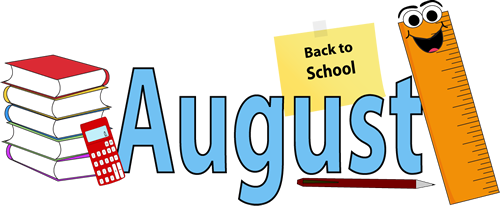 Wednesday, 28th August - school re-opens at 9:10 a.m.  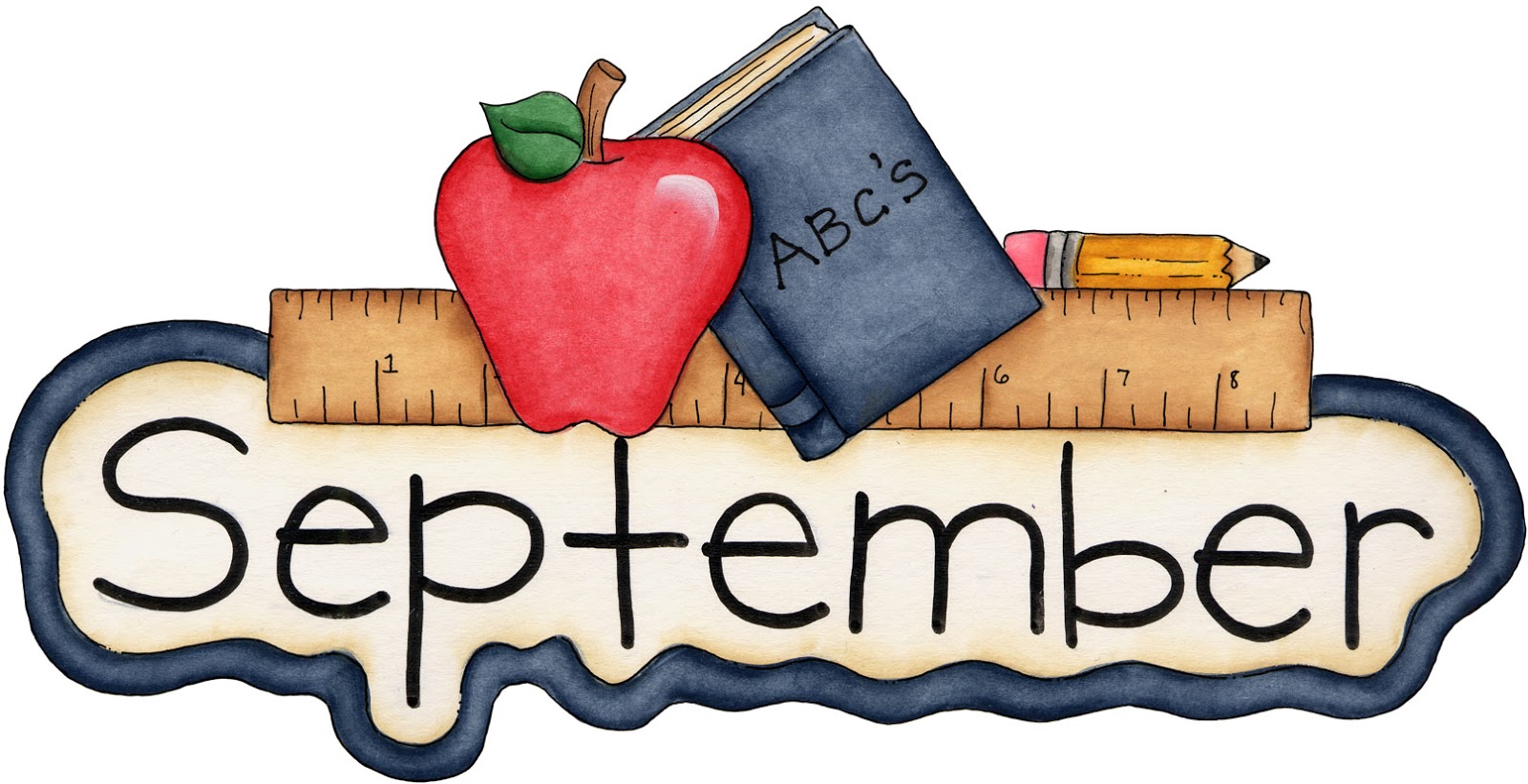 No closures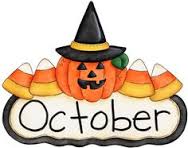 Monday, 28th October until Friday, 1st November – school closed for Autumn Mid Term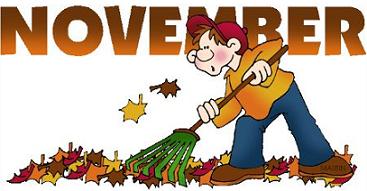 Monday, 4th November – school re-opens at 9:10 a.m.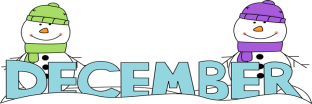 Friday, 20th December – school finishes for all children at 12:00 p.m. for Christmas Holidays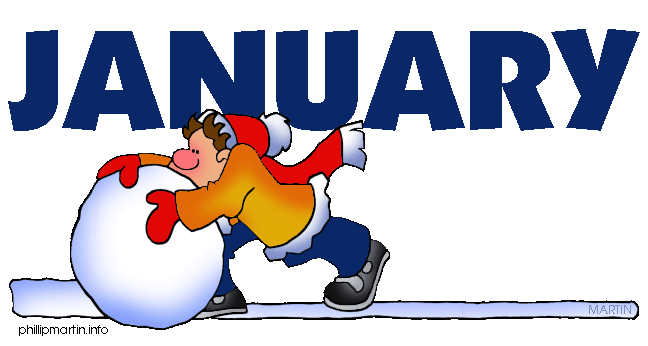 Monday, 6th January 2020 – school re-opens at 9:10 a.m.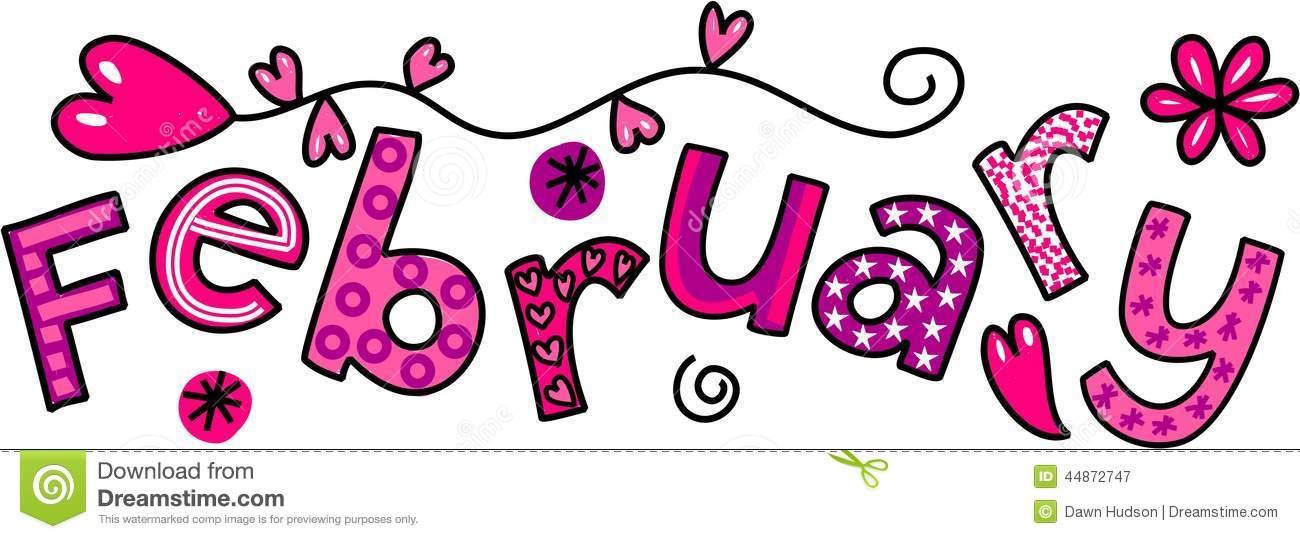 Thursday, 20th and Friday, 21st February – school closed for Spring Mid Term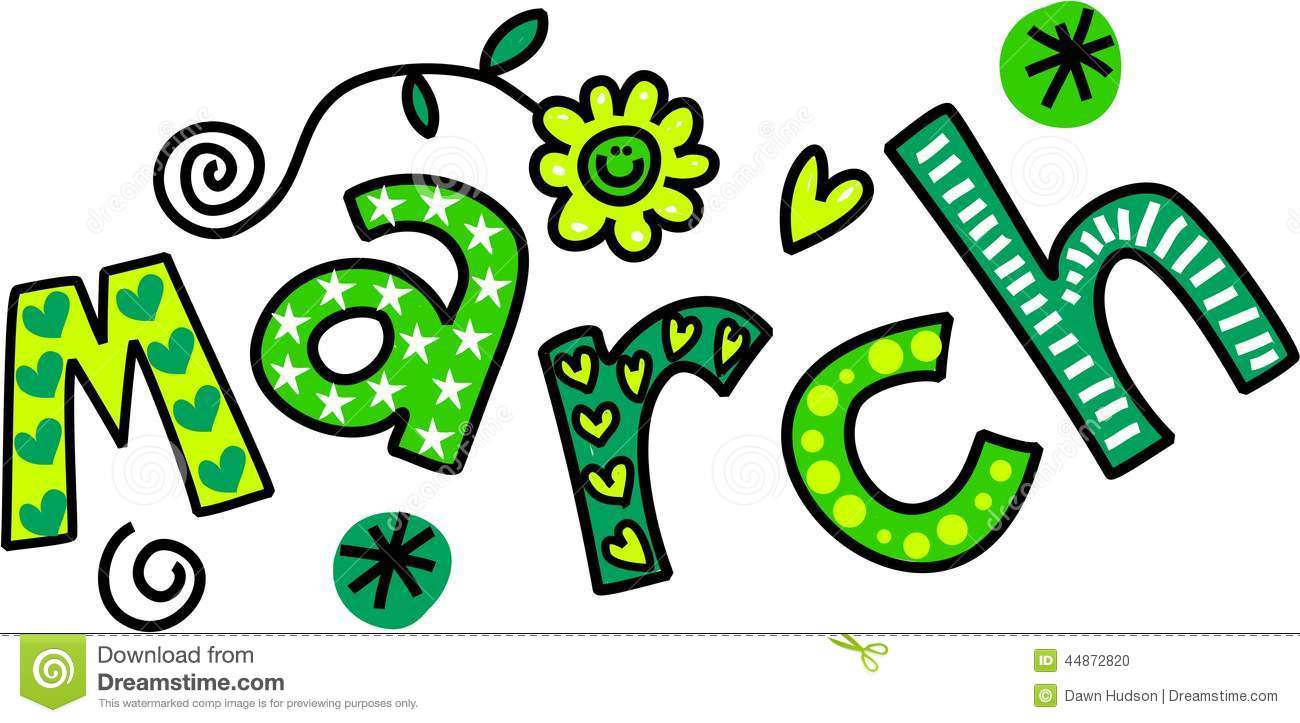 Monday 16th  & Tuesday 17th March - school closed for St. Patrick’s DayWednesday, 18th March – school re-opens at 9:10 a.m.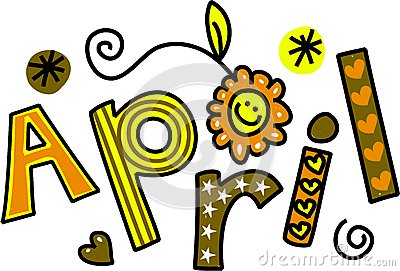 Friday, 3rd April – school finishes at 12:00 p.m. for all pupils for Easter HolidaysMonday, 20th April – school re-opens at 9:10 a.m.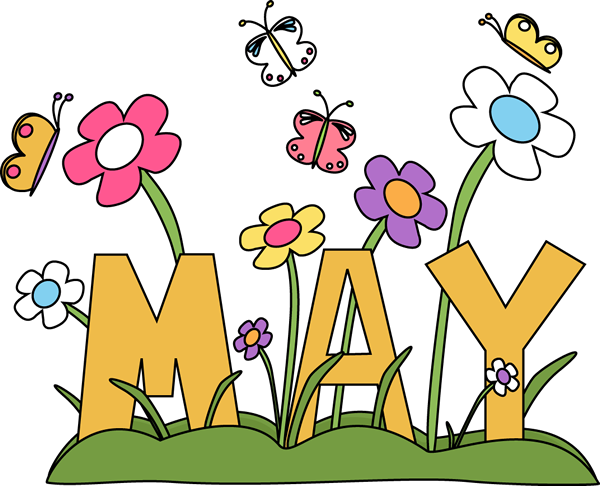 Monday, 4th  & Tuesday, 5th May – school closed for May Bank Holiday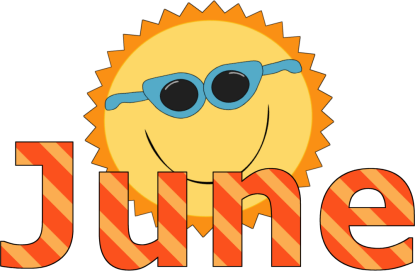 Friday, 29th May & Monday, 1st June – school closed for June Bank HolidayWednesday, 24th June – school finishes at 12:00 p.m. for all pupils for Summer Holidays